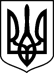 РАТНІВСЬКИЙ   РАЙОННИЙ    СУДВОЛИНСЬКОЇ   ОБЛАСТІвул. Центральна, 17, смт Ратне, Волинська обл., 44100,тел./факс (03366) 2-18-42, тел. 2-17-43E-mail:  inbox@rt.vl.court.gov.uaСУДОВЕ  ОГОЛОШЕННЯВ Ратнівський районний суд Волинської області за адресою: смт.Ратне, вул.Центральна, 17 на 10 год. 00 хв. 04 вересня 2018 року в цивільній справі  № 166/932/18, провадження № 2/166/334/18 за позовом АТ КБ "Приватбанк" до Сидорука Юрія Васильовича про стягнення кредитної заборгованості, викликається відповідач Сидорук Юрій Васильович, який зареєстрований за адресою: смт. Ратне, вул. Кузьміна, 58 Ратнівського району Волинської області. Відповідач має право надіслати суду відзив на позовну заяву, який повинен відповідати вимогам ст. 178 ЦПК України і всі письмові та електронні докази (які можливо доставити до суду), висновки експертів і заяви свідків, що підтверджують заперечення проти позову.Відповідно до вимог ч. 4 ст. 178 ЦПК України, одночасно з надісланням (наданням) відзиву до суду, копію відзиву та доданих до нього документів відповідач зобов’язаний надіслати  іншим учасникам справи. У разі ненадання відповідачем відзиву у встановлений судом строк без поважних причин суд вирішує справу за наявними матеріалами (ч. 8 ст. 178 ЦПК ).Відповідно п. 1 ч. 3 ст. 223 ЦПК України, у разі неявки в судове засідання без поважних причин, або без повідомлення причин неявки відповідачем, суд розглядає справу за його відсутності.Суддя Ратнівськогорайонного суду	                                                  	           Лях В.І.16.08.18